Guía“Consumo y medioambiente ”Guía“Consumo y medioambiente ”Guía“Consumo y medioambiente ”Guía“Consumo y medioambiente ”Guía“Consumo y medioambiente ”Nombre: Nombre: Nombre: Curso: 7°BásicoCurso: 7°BásicoAsignatura: TecnologíaAsignatura: TecnologíaAsignatura: TecnologíaFecha de Entrega: 29-MayoFecha de Entrega: 29-MayoProfesor :Iván Duarte CancinoCódigo de la clase:Profesor :Iván Duarte CancinoCódigo de la clase:Unidad 1: Planteamiento del problema e identificación de necesidadesUnidad 1: Planteamiento del problema e identificación de necesidadesUnidad 1: Planteamiento del problema e identificación de necesidadesDescripción de la actividad: Trabajo Individual soluciones de reparación, adaptación o mejora (dependiendo de la naturaleza del problema/solución) relacionadas con la reducción de residuosDescripción de la actividad: Trabajo Individual soluciones de reparación, adaptación o mejora (dependiendo de la naturaleza del problema/solución) relacionadas con la reducción de residuosObjetivo de aprendizaje: Identificar necesidades personales o grupales del entorno cercano que impliquen soluciones de reparación, adaptación o mejora, reflexionando acerca de sus posibles aportes.Objetivo de aprendizaje: Identificar necesidades personales o grupales del entorno cercano que impliquen soluciones de reparación, adaptación o mejora, reflexionando acerca de sus posibles aportes.Objetivo de aprendizaje: Identificar necesidades personales o grupales del entorno cercano que impliquen soluciones de reparación, adaptación o mejora, reflexionando acerca de sus posibles aportes.Puntaje ideal: 21 puntosPuntaje Mínimo Aprob.10 puntosPuntaje obtenido:Exigencia: 50%Puntaje obtenido:Exigencia: 50%Puntaje obtenido:Exigencia: 50%Calificación:Instrucciones: Buscar información en fuentes impresas o digitales acerca de soluciones de reparación, adaptación o mejora (dependiendo de la naturaleza del problema/solución) relacionadas con la reducción de residuos y escribir un informe en el cuaderno.Luego Buscar y analizar, a partir de criterios como: impacto ambiental, recursos disponibles, beneficios para los usuarios, funcionalidad, sustentabilidad e impacto para la comunidad o las personas y registrar en el cuaderno.Registran en el cuaderno los resultados de la búsqueda en una tabla, según los siguientes criterios para organizar la información:
Problema:_____________________Solución: _______________________Enviar trabajos a través de gsuiteclassroom o correo electrónico ivan.duarte@liceoelvirasanchez.clInstrucciones: Buscar información en fuentes impresas o digitales acerca de soluciones de reparación, adaptación o mejora (dependiendo de la naturaleza del problema/solución) relacionadas con la reducción de residuos y escribir un informe en el cuaderno.Luego Buscar y analizar, a partir de criterios como: impacto ambiental, recursos disponibles, beneficios para los usuarios, funcionalidad, sustentabilidad e impacto para la comunidad o las personas y registrar en el cuaderno.Registran en el cuaderno los resultados de la búsqueda en una tabla, según los siguientes criterios para organizar la información:
Problema:_____________________Solución: _______________________Enviar trabajos a través de gsuiteclassroom o correo electrónico ivan.duarte@liceoelvirasanchez.clInstrucciones: Buscar información en fuentes impresas o digitales acerca de soluciones de reparación, adaptación o mejora (dependiendo de la naturaleza del problema/solución) relacionadas con la reducción de residuos y escribir un informe en el cuaderno.Luego Buscar y analizar, a partir de criterios como: impacto ambiental, recursos disponibles, beneficios para los usuarios, funcionalidad, sustentabilidad e impacto para la comunidad o las personas y registrar en el cuaderno.Registran en el cuaderno los resultados de la búsqueda en una tabla, según los siguientes criterios para organizar la información:
Problema:_____________________Solución: _______________________Enviar trabajos a través de gsuiteclassroom o correo electrónico ivan.duarte@liceoelvirasanchez.clInstrucciones: Buscar información en fuentes impresas o digitales acerca de soluciones de reparación, adaptación o mejora (dependiendo de la naturaleza del problema/solución) relacionadas con la reducción de residuos y escribir un informe en el cuaderno.Luego Buscar y analizar, a partir de criterios como: impacto ambiental, recursos disponibles, beneficios para los usuarios, funcionalidad, sustentabilidad e impacto para la comunidad o las personas y registrar en el cuaderno.Registran en el cuaderno los resultados de la búsqueda en una tabla, según los siguientes criterios para organizar la información:
Problema:_____________________Solución: _______________________Enviar trabajos a través de gsuiteclassroom o correo electrónico ivan.duarte@liceoelvirasanchez.clInstrucciones: Buscar información en fuentes impresas o digitales acerca de soluciones de reparación, adaptación o mejora (dependiendo de la naturaleza del problema/solución) relacionadas con la reducción de residuos y escribir un informe en el cuaderno.Luego Buscar y analizar, a partir de criterios como: impacto ambiental, recursos disponibles, beneficios para los usuarios, funcionalidad, sustentabilidad e impacto para la comunidad o las personas y registrar en el cuaderno.Registran en el cuaderno los resultados de la búsqueda en una tabla, según los siguientes criterios para organizar la información:
Problema:_____________________Solución: _______________________Enviar trabajos a través de gsuiteclassroom o correo electrónico ivan.duarte@liceoelvirasanchez.cl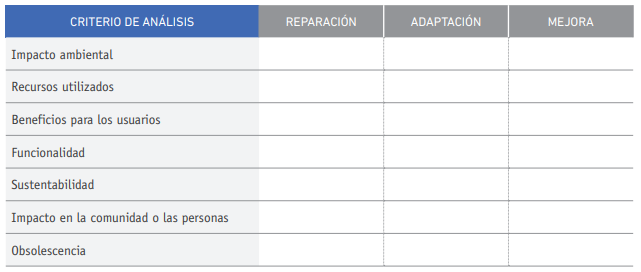 